We already know that the Basic Economic Problem is scarce resources and infinite wants.  So we therefore need to make choices.Economic choice is deciding between different uses of scarce resourcesIt is the next best alternative forgone when making a choice
i.e. it is what  we give up when we make a choice.Examples of Opportunity CostThe opportunity cost of a 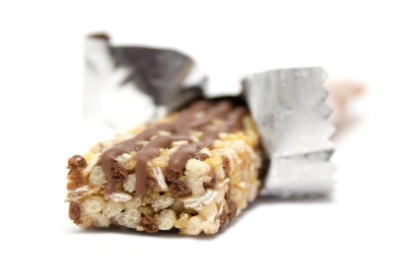 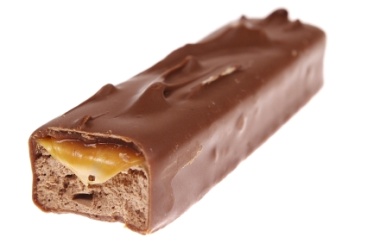  is a chocolate and cereal bar 					chocolate and caramel bar  Now think of two examples of opportunity cost yourselves (one must be personal and the other for a business)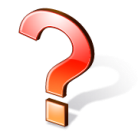 Think of an opportunity cost that you have experienced recently    a) with money________________________________________________________________________________________________________________________________________________________________________________________________________________________________________________________________
b) with your time________________________________________________________________________________________________________________________________________________________________________________________________________________________________________________________________What could be an opportunity cost of you going to university after you graduate? ________________________________________________________________________________________________________________________________________________________________________________________________State one opportunity cost your school may have.________________________________________________________________________________________________________________________________________________________________________________________________